东台市教育局直属学校2020年公开招聘教师体检人员名单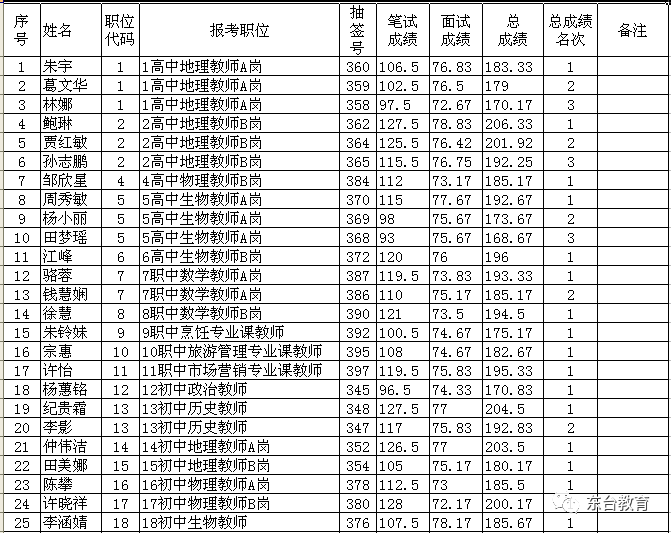 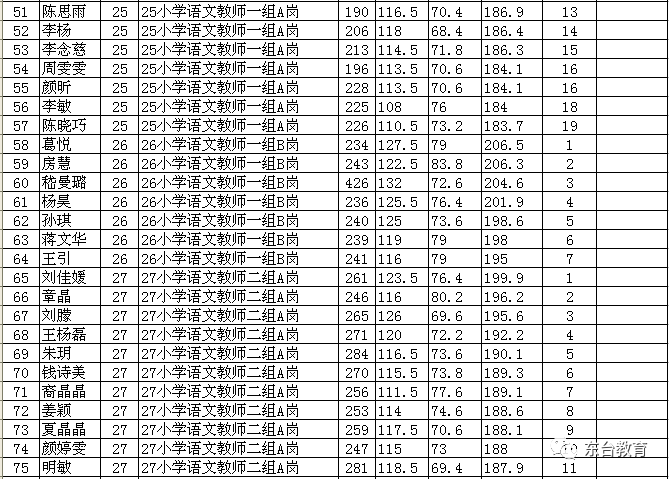 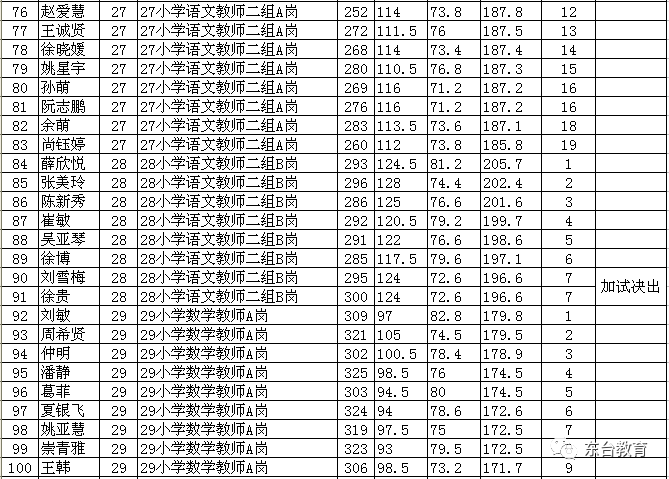 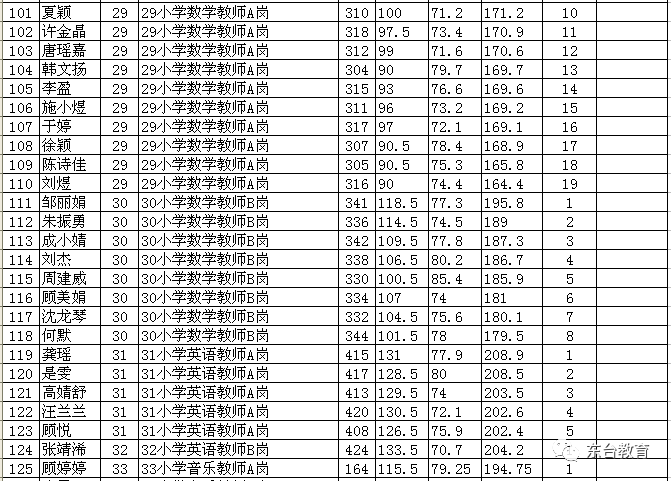 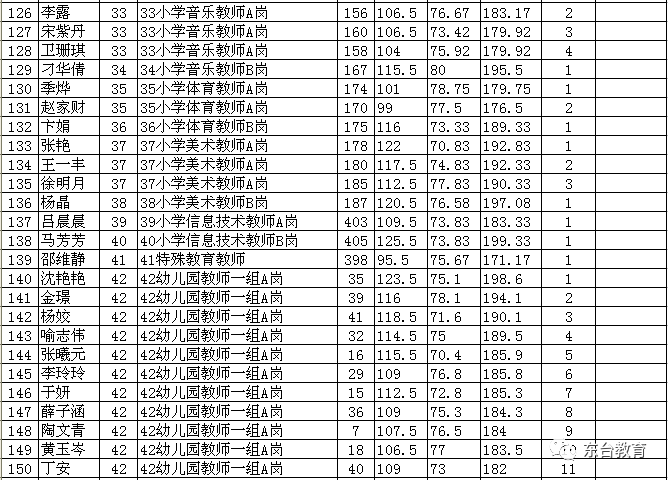 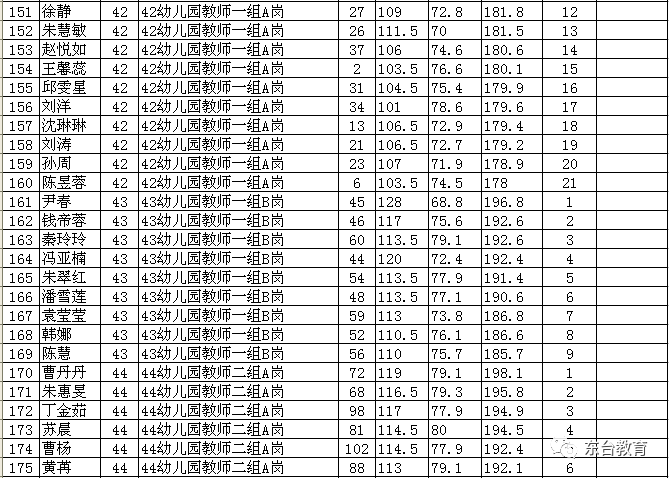 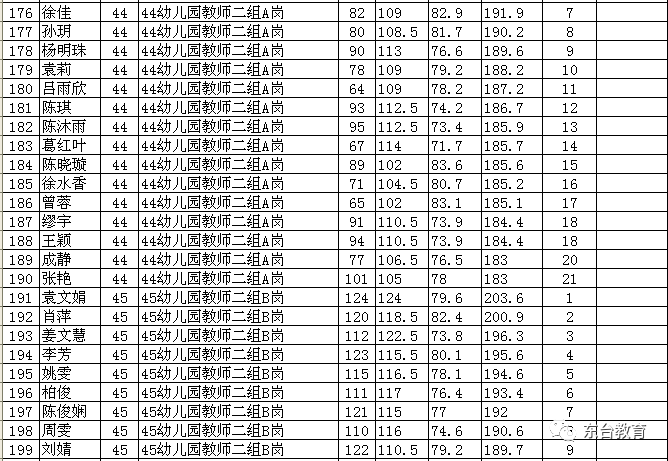 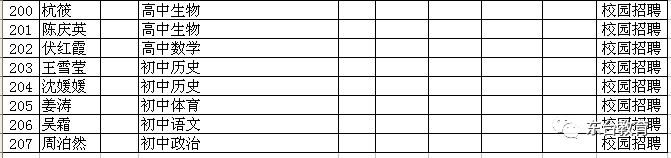 